Школьный вестник №2	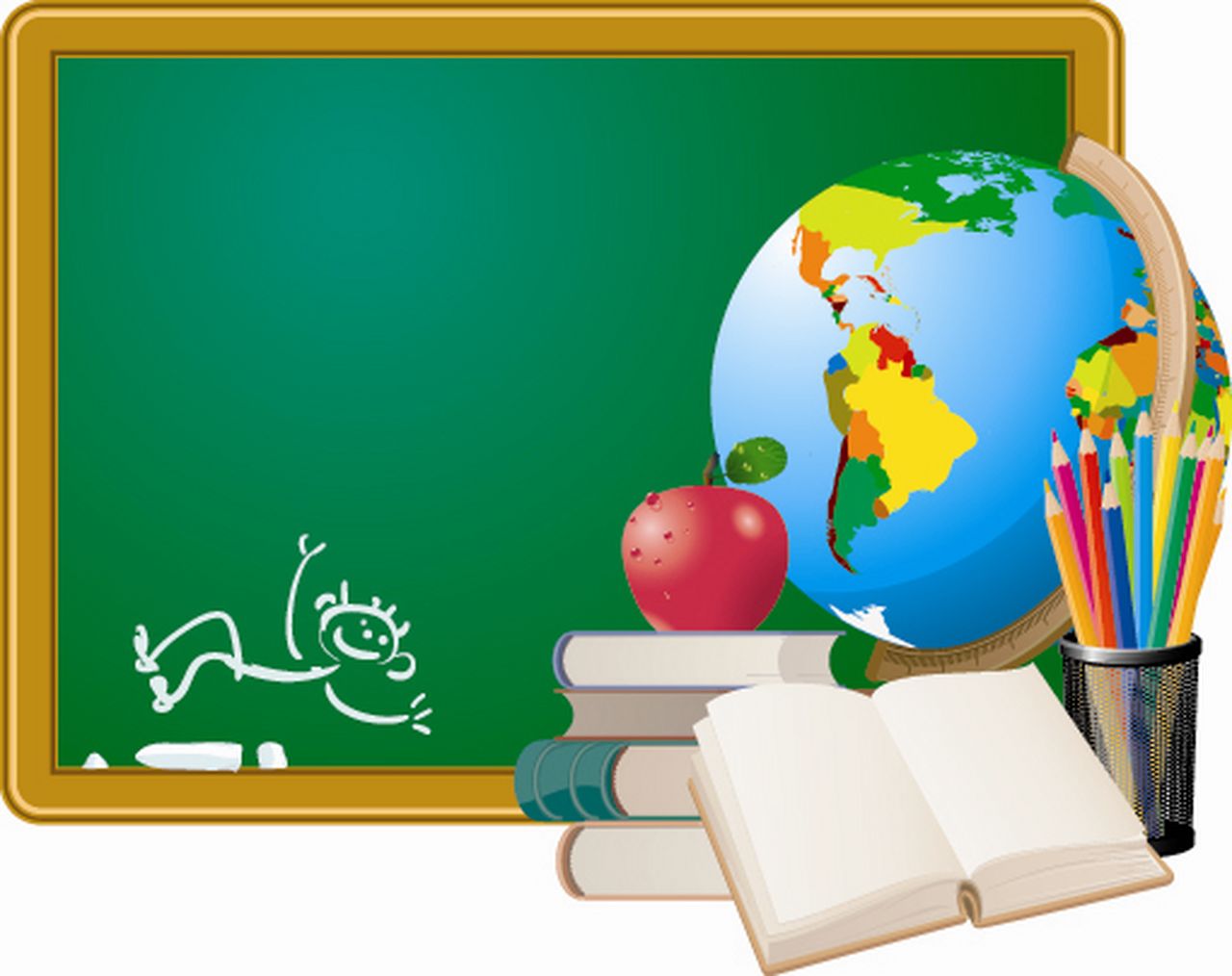 	Выпуск №2 от 25 января 2016г., МАОУ СОШ №45 города Тюмени25 января День Татьяны или День студента?25 января - День Татьяны. Очень сложно сказать, чей это праздник в большей степени. Если смотреть на вопрос в историческом контексте, то, конечно, в первую очередь 25 января - День святой мученицы Татьяны. Будучи дочерью богатого римлянина, она избрала путь духовного развития и стала диаконисой Римской церкви. Она ухаживала за больными, помогала малоимущим людям, но за веру в Иисуса Христа была приговорена к мученической смерти. Но далеко не за благие деяния, великую душу и крепкую веру Святой Татьяны этот день стал всеобщим праздником для студентов. История этого праздника как студенческого началась в 18 веке, когда 25 января 1755 года, в день великомученицы Татьяны, императрица Елизавета подписала "Указ об учреждении в Москве университета и двух гимназий". А текст Указа был написан Иваном Шуваловым - фаворитом императрицы и другом Ломоносова. День ангела всех православных Татьян приобрел новое содержание, и теперь этот праздник отмечали не только верующие, но и студенты.                                                              Всех Татьян, Танюш и Танечек, с праздником!                       Статью подготовила: Иссоева  Фархунда, ученица 5в класса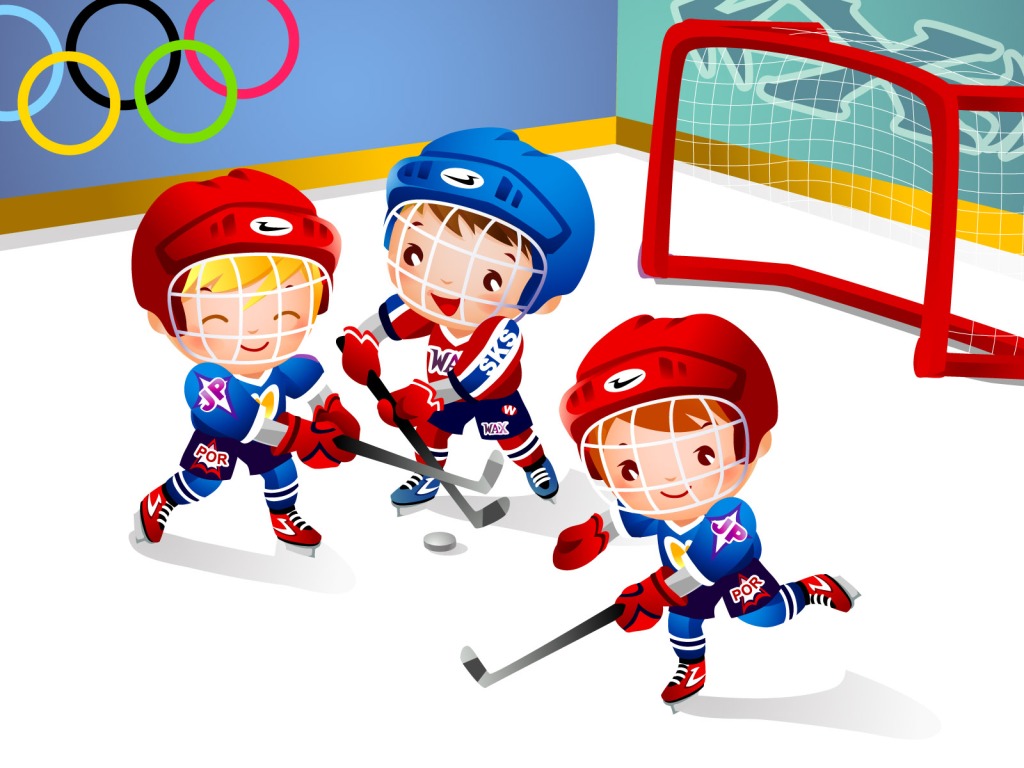 Дорогие читатели!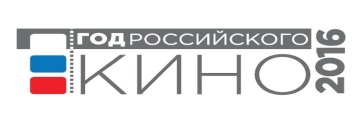 Президент Владимир Путин подписал указ, согласно которому 2016 год объявлен Годом Отечественного кино. Что такое — «Год Российского кино»?Последние восемь лет, каждый год президент посвящает той или иной актуальной сфере для привлечения к ней общественного внимания. 2008-ой был Годом семьи, 2009-ой — молодежи, 2010-ый — учителя, 2011-ый — российской космонавтики, 2012-ый — российской истории, 2013 — охраны окружающей среды, 2014-ый — культуры, а 2015-ый — литературы.На 2016 год приходится ряд значимых киноюбилеев — 120 лет со дня первого кинопоказа в России и 80 лет «Союзмультфильму». На 2016 год назначен прокат с десяток масштабных кинопроектов с бюджетом от 500 млн. рублей и выше, снятых при государственной поддержке.Сегодня в номере:-«2016-Год  Российского кино» -«Татьянин день»-«Как пройти в библиотеку»-«Живая планета»-«Я в коллективе»-«Это интересно» «Азбука, сколько ей лет?»-«Страница спорта»-«Смешная страничка»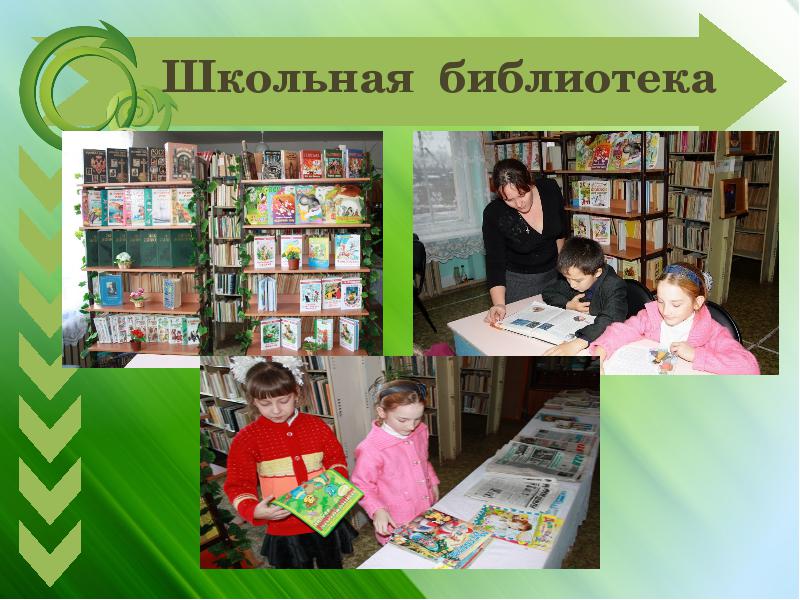 Как пройти в библиотеку? Это не вопрос, конечно, все ребята знают,  где находится школьная библиотека!  Мы  решили, так  будет называться рубрика, рассказывающая о любви к чтению, книгам и интересных событиях, происходящих в библиотеке школы.  Для начала приятные новости: Началась подготовка   к  V  Международному конкурсу юных чтецов «Живая классика», для участия в котором,  приглашаются  ребята  5-10 классов.  Чтобы стать участником нужно подготовить отрывок из любимого прозаического  произведения российских и зарубежных писателей и зарегистрироваться на сайте до 25 января 2016года. Талантливые ребята, спешите принять участие в конкурсе! Победители школьного конкурса станут участниками муниципального этапа. Победители регионального этапа Всероссийского конкурса юных чтецов «Живая классика» будут награждены путевкой в Международный детский центр «Артек». Всем, кто заинтересовался, придут на помощь учителя  литературы и педагог-библиотекарь. Желаем успехов!Новость вторая, не менее приятная! В год Российского кино, в библиотеке,  оформлена выставка, посвященная экранизированным литературным произведениям, ведущим российским режиссерам. После знакомства с экспозицией, предлагается принять участие в викторине, посвященной году Российского кино. Итоги будут подведены  20 февраля 2016года, а для того, чтобы стать участником нужно ответить на вопросы и в письменной форме, сдать  ответы педагогу-библиотекарю, не забыв подписать фамилию, имя и класс, чтобы награда быстро нашла своего адресата.Проявляйте любопытство, смекалку, будьтеупорны в достижении поставленной цели и жизнь станет намного интереснее, а книги всегда помогут. Новость третья, тоже интересная! Открывается «Школьный кинотеатр», в котором по коллективным заявкам можно познакомиться с фильмами, участниками детского кинофестиваля, проходившего в Тюмени с 30ноября по 6 декабря 2015г.осталось только проявить желание и обратиться в школьную библиотеку. Приятных просмотров!Новость четвертая, но не последняя! Однажды детскую писательницу Линдгрен спросили, есть ли у книги будущее? Она ответила: «С таким же успехом можно спросить, есть ли будущее у хлеба, у розы, у детской песенки, у майского дождя?»«Книги, как и люди, не переходят из класса в класс без экзамена, – считает детский поэт Маршак. – Даже самым знаменитым из них приходится держать экзамен у каждого нового поколения. Но есть книги, не поддающиеся разоблачающему воздействию времени». В завершении Года Литературы, подведены итоги на самую востребованную школьниками книгу  в нашей библиотеке, ей стало  произведение А. Гайдара  «Тимур и его команда», а самыми частыми посетителями библиотеки стали ребята 1а, 2а, 2в, 2г, 3а, 3б, 3в, 4а, 4б, 5г, 6а, 9б,10а, классов, молодцы ребята, что растете любопытными, читаете, а значит становитесь мудрее!И еще одна новость! Первоклассники начали подготовку к празднику «Посвящение в читатели», ведь они уже знают все буквы и умеют читать!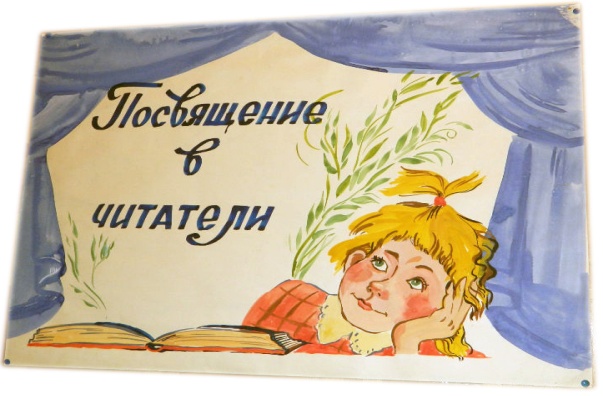 Подготовила: О.А. Пелевина, педагог-библиотекарь«Живая планета»КТО ЕСТЬ КТО Кошка.
 Этот маленький хищник дружит с человеком на протяжении вот уже 4000 лет. Домашние кошки умеют быть одновременно и ласковыми, и независимыми, поэтому многие так любят держать их у себя. Продолжительность жизни домашней кошки составляет 10-14 лет.
  Факт: чемпион среди известных нам кошек-долгожителей – кот Грэндпа: он прожил 34 года и 2 месяца. 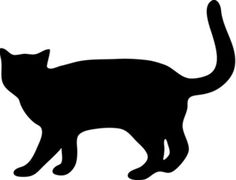 Белка обыкновенная.
Белка – грызун, живет в лесах, в дуплах деревьев. Кормится орехами, шишками, грибами, молодыми побегами. Летняя шубка белки рыжая, зимняя – серая, к тому же зимой у зверька отрастают кисточки на ушах. Факт: Прежде чем припрятать орех про запас, белка облизывает его, чтобы потом найти его по запаху.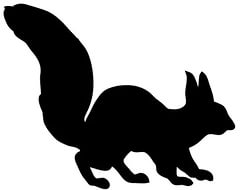 Пума.
Её называют так же горным львом, потому что она и вправду похожа на львицу. Пума встречается в американских горах от севера до Патагонии, причем в зависимости от температуры, желтовато-коричневой в тропиках до голубовато-серой в более холодных регионах.
Факт: среди животных пума – чемпионка по прыжкам в высоту: её рекорд -4 метра.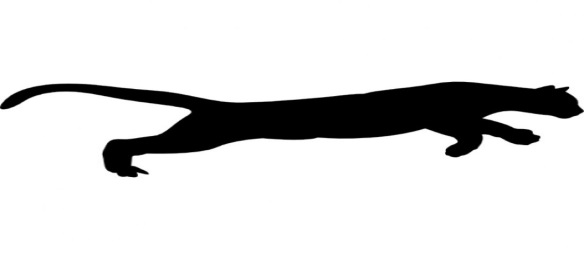 ***О своем  любимце, вы можете рассказать  в нашей газете. Для этого необходимо подготовить заметку и принести ее в школьную библиотеку.Хочу рассказать  историю, которая меня чрезвычайно поразила и еще раз убедила, что преданность и верность собаки человеку — безгранична. Моя родственница подобрала больную собаку. Привязала ее вокруг будки к колу. Она сразу же легла и в ее незыблемых глазах застыло мучение. Жаль было Анне несчастного пса и она, не покладая рук, выхаживала его. Со  временем породистый великан, которого назвали Динго, встал на ноги. Женщине стало надежнее с ним, а ее маленькая дочурка Иринка очень полюбила нового друга. Как-то Анну пригласили в гости, а дочурка осталась с бабушкой. Верная собака упрямо не хотела расставаться с хозяйкой и пошла рядом. Спустя некоторое время Динго начал царапаться в дверь, лаял и подвывал, будто жаловался на что-то или предчувствовал беду.- Он меня зовет куда-то, – мелькнула мысль у встревоженной женщины.Собака вела Анну, не переставая лаять. Когда подошли к колодцу, Динго передними лапами уперся на деревянные перила, будто хотел броситься в воду. Потом он отошел в сторону и начал жалобно и тревожно поскуливать,  мурашки бегали по спине.В старом колодце был ребенок! С большим усилием гурт людей вытянул едва живую дочурку Анны. Она так перепугалась, что даже не плакала, а рук нельзя было оторвать от шнурка. Пораженная женщина, обняв собаку и дочурку, долго не привставала с колен.Так отблагодарила собака за чуткое отношение и любовь. Уже позднее женщина узнала, что пес был из породы больших сторожевых собак, которые не раз спасали людей в экстремальных условиях. Страничку подготовила: Малкова Маша, ученица 5а класса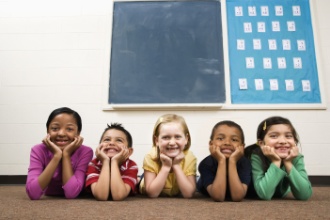 «Я в коллективе»Все мы с вами живем в Российской Федерации, в единой многонациональной семье. Мы родились на этой земле или приехали жить на этой Земле,  для нас Россия – это наша Родина. Что может быть красивее, чувств, которые испытываешь к той земле, где родился и воспитываешься!Дорогие ребята! Мы создали эту рубрику потому, что наша школа многонациональна, многие дети пришли в нашу школу в этом учебном году, кто-то приехал из другого города или страны. В данной рубрике мы хотели бы, помочь «новичкам» и всем, кто нуждается в поддержке сверстников,   взрослых. Нам хочется, чтобы каждый  чувствовал себя в нашей школе комфортно и уверенно.Если  у вас,  есть какие-то вопросы или обозначилась проблема, с которой вам трудно справиться самостоятельно напишите  нам в «Почтовичёк», а мы  постараемся  помочь.Анонимность гарантирована.«Почтовый ящик» находится в школьной библиотеке. Он  создан для  всех ребят нашей школы. С помощью ваших писем, заметок, вопросов, предложений наша газета станет интереснее, кроме того, надеемся, что каждый,  кому нужна помощь,  сможет найти поддержку, уверенность и новых друзей.Подготовила: Алена Зубова, ученица 5в классаЭТО ИНТЕРЕСНО!Азбука, сколько ей лет?   Всё наше учение, вся наука в мире начинается с азбуки. Название это – русское, хотя, разумеется, своя азбука есть у всех народов мира. Слово «Азбука» сложено из названия двух первых букв русского, а точнее, славянского алфавита – «аз» и «буки», который был изобретен знаменитыми проповедниками христианства, просветителями братьями Кириллом и Мефодием в 863 году. За основу был принят греческий алфавит, который в своё время послужил исходным материалом и для латинского алфавита. По имени Кирилла и алфавит наш получил название «кириллица».    
  В 989 году, после принятия Русью христианства, «кириллица» на века стала основной русской письменности и культуры. Она подарила жизнь первым русским рукописным книгам и, пережив несколько серьёзных модернизаций, остаётся живой и сегодня. Первое серьёзное обновление азбука испытала в начале XVII века, превратившись в гражданский шрифт, введённый по указу Петра I. Сложная графика древнерусской азбуки и некоторые буквы, унаследованные из греческого алфавита, были упразднены. Буквы стали проще и даже стройнее. Как писал позднее Михайло Ломоносов, «при Петре Великом…». Продолжение следует…Подготовила: Вик тория Кашафеева, ученица 5в класса                 «Страничка спорта»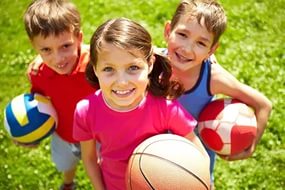      Ученики нашей школы очень спортивные ребята!  Многие  посещают школьные спортивные секции: баскетбол, мини-футбол, карате. Настя Склюева, ученица 5в класса рассказала нам о секции баскетбол.    « - Три дня в неделю я с удовольствием хожу на баскетбол. В понедельник, среду и пятницу. Ведёт секцию Белов Юрий Александрович, учитель физкультуры.  На занятиях мы выполняем силовые упражнения и  играем в баскетбол. Бывает, что возникают небольшие трудности со временем, так как я параллельно занимаюсь в ансамбле современного танца «Экспромт» в ДК «Орфей», стараюсь успевать везде. Я хочу всем посоветовать заниматься спортом!!!     От редакции: Настя, спасибо большое за интервью. Мы желаем тебе  творческих успехов!Алена Зубова, ученица 5в класса
             ***Нашу спортивную страничку мы продолжаем рассказом о юном спортсмене - Литовка Олеге. Самое большое увлечение Олега это хоккей, которым он мечтал заниматься с ранних лет. В 5 лет   его мечта сбылась,  Олег стал  тренироваться в хоккейной команде «Рубин-2014».Юный спортсмен  рассказал нам о том, как не просто давались первые шаги на льду, сначала было трудно даже просто стоять на коньках. Сейчас Олег уверенно занимает место защитника в команде, любит забивать голы и получается это у него здорово.  «Почетные грамоты» и медали, которыми награжден  Олег подтверждают, что мальчик растет настоящим спортсменом. Всего в копилке спортивных достижений у Олега 42 грамоты и 15 медалей. За все успехи мальчик благодарит своих тренеров и родителей, которые во всем поддерживают его.Желаем, чтобы мечта стать настоящим спортсменом   сбылась, новых спортивных успехов и достижений тебе, Олег. Быть здоровым, спортивным, успешным - это модно!Спешите, ребята,   на занятия в спортивные секции, клубы, кстати, найти любимый вид спорта  можно и в нашей школе, нужно  только  прибежать  в спортивный зал и уже сегодня начать   становиться сильным, ловким, смелым! Желаем успехов в покорении спортивных олимпов!Подготовила: - Зарина Мустафаева, ученица 5г класса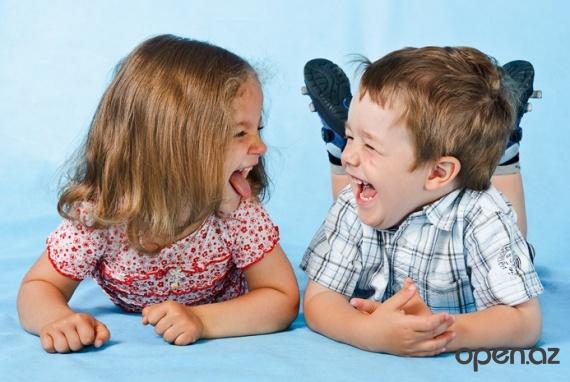 Смешная страничка           ***           Пятилетний Коля спрашивает отца:   -Папа, а ты знаешь, насколько хватает одного тюбика    зубной пасты?-Не знаю, сынок.-На весь коридор, зал и половину балкона...***    За ужином дочка хочет что-то сказать матери. «За столом не разговаривают», - обрывает ее мать.  После ужина мать спрашивает:-Ну, что ты хотела мне сказать?   -Что ты забыла включенный утюг на папиной рубашке.***-    Мама, можно я пойду, поиграю с Петей?-   Нет, он плохой мальчик...-  Тогда можно я пойду и побью его?***
-   Фу! Кто это там воет, как собака?-   Это я, мама.-  А, это ты... Ну, пой, пой, мой соловушка...Подготовила: Виктория  Кашафеева, ученица 5в классаВыпуск подготовили:Главный редактор – Зубова Алена 5 «в»класс;Главный редактор – Кашафеева Вика 5 «в» класс;Редактор  – Малкова Маша 5 «а» класс;Журналист – Меньшикова Алена 5 «в» класс;Журналист – Мустафаева Зарина 5 «г» класс;Консультант – О.А. Пелевина, педагог-библиотекарь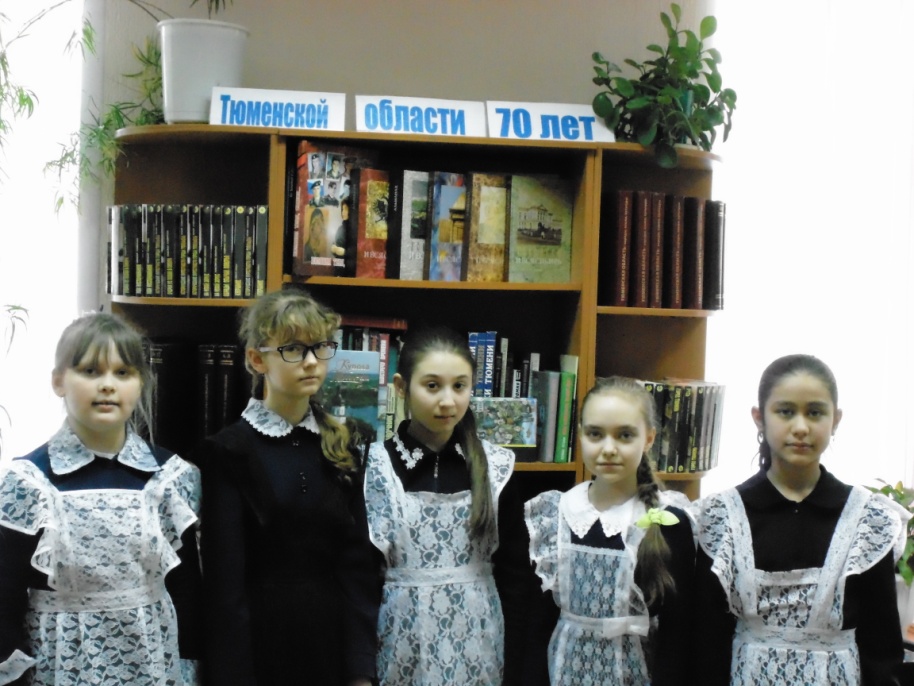 